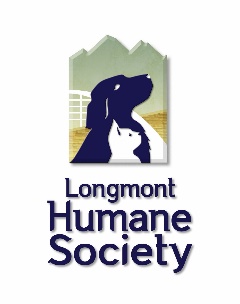 Job Description Job Title:  Well Pet Clinic Veterinarian Department:  Well Pet Clinic Reports to:  Veterinary Services ManagerFLSA Status: Exempt, Full time Approval Date: April 24, 2023  
Longmont Humane Society believes that it is our responsibility to safeguard the physical and behavioral well-being of the animals in our care as well as in our community. Longmont Humane Society is a 501(c)3 private, non-profit organization dedicated to the welfare of animals with a mission of caring, serving and educating to improve the lives of companion animals. We provide temporary shelter to thousands of animals every year. Dogs, cats, and small mammals that are lost, surrendered, or abandoned will receive loving attention, nutritious food, meticulous health care and daily exercise during their stay at our facility. We are a Socially Conscious™ shelter with a strong commitment to best practices in animal welfare. We serve the City of Longmont, the towns of Frederick, Firestone, Lyons, Dacono, and Mead as well as greater Boulder County. Longmont Humane Society believes that it is our responsibility to safeguard the physical and behavioral well-being of the animals in our care as well as in our community. This commitment to best practices in animal welfare is carried throughout all our programs and services. At Longmont Humane Society, you can focus on advocating for pets with fewer financial constraints.No weekends, no after-hours calls.Position SummaryThe Well Pet Clinic Veterinarian provides fast-paced medical care and surgery services to the patients of the Well Pet Clinic. S/he works closely with the medical team to ensure high quality care for its large volume of patients.Essential Duties and Responsibilities· Provides medical and surgical care for publicly owned animals, and shelter animals on occasion· Provides follow-up on all medical and surgical conditions/complications.· Provides client communication and support.Job QualificationsEducation and Experience:· Doctor of Veterinary Medicine degree· Minimum of 2 years’ experience in a veterinary clinic setting is preferred· Current, active State of Colorado veterinary license, with no disciplinary actions pending.Knowledge, Skills, and Abilities:· Excellent verbal and written communication skills.· Excellent interpersonal communication.· Comfortable with pre-pubescent surgery· Ability to use a PC and widely used software packages, e.g., spreadsheets (Excel), word processing (MS Word), and ability to learn new software as necessary.· Ability to meet deadlines; ability to set and accomplish work in order of priority; professionally maintain composure and effectiveness under pressure and changing conditions.Working Conditions:· Office and veterinary clinic environment with frequent standing, crouching, bending· Potential exposure to high noise levels and zoonotic diseases.· Occasional lifting of up to 50 pounds.· Potentially subject to animal bites and scratches.